Приложение 1 к приказуПриложение 37к приказу Министра финансовРеспублики Казахстанот 8 февраля 2018 года № 146форма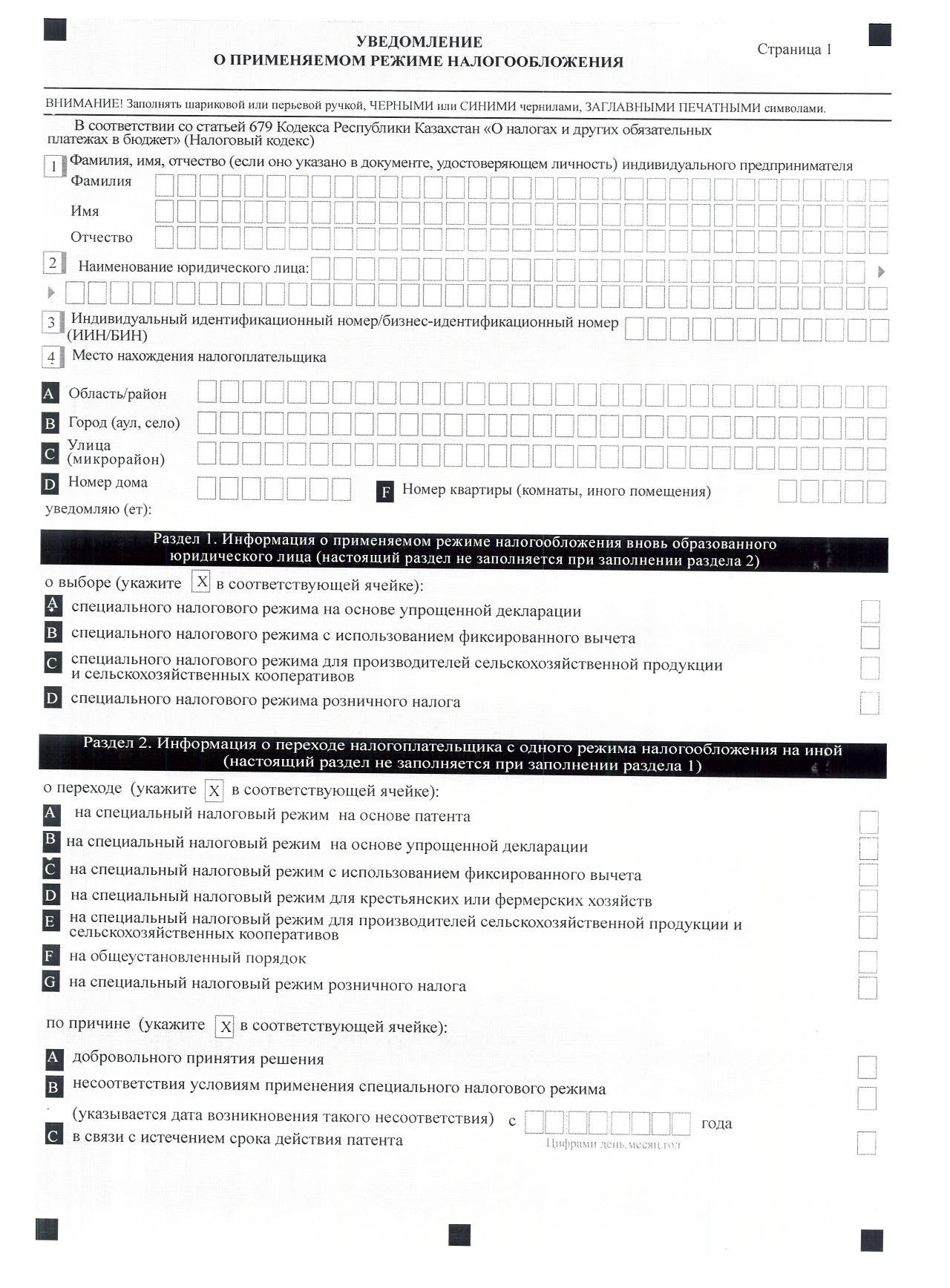 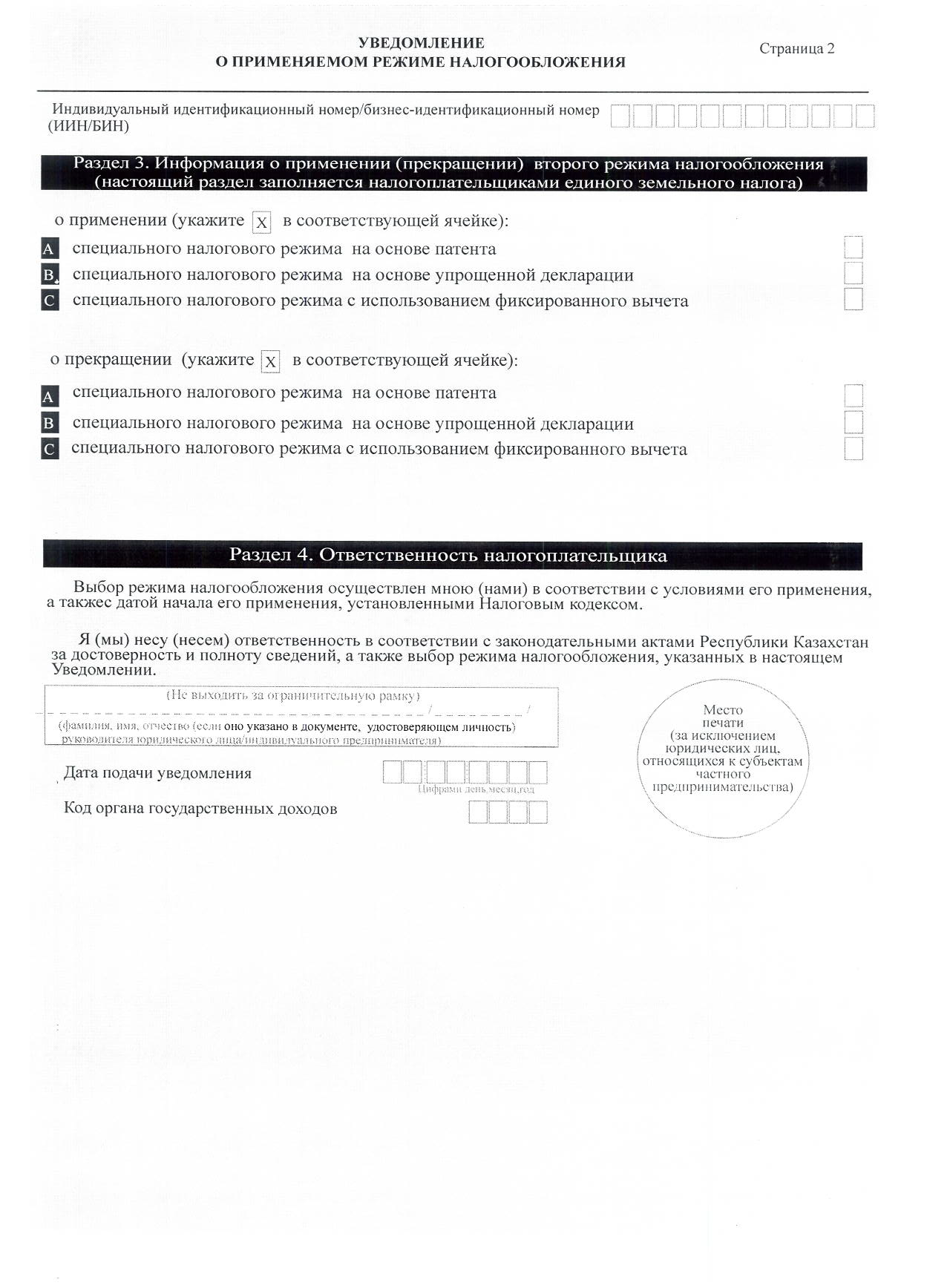 Примечание: расшифровка аббревиатур:ИИН/БИН – индивидуальный идентификационный номер/бизнес-идентификационный номер. 